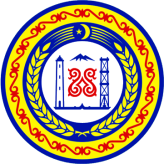 АДМИНИСТРАЦИЯ ДУБА-ЮРТОВСКОГО СЕЛЬСКГО ПОСЕЛЕНИЯ ШАЛИНСКОГО МУНИЦИПАЛЬНОГО РАЙОНА ЧЕЧЕНСКОЙ РЕСПУБЛИКИ(АДМИНИСТРАЦИЯ ДУБА-ЮРТОВСКОГО СЕЛЬСКОГО ПОСЕЛЕНИЯШАЛИНСКОГО МУНИЦИПАЛЬНОГО РАЙОНА)НОХЧИЙН РЕСПУБЛИКАНШЕЛАРА МУНИЦИПАЛЬНИ КIОШТАН ДУЬБИ-ЭВЛАН АДМИНИСТРАЦИ(ШЕЛАРА МУНИЦИПАЛЬНИ КIОШТАН ДУЬБИ-ЭВЛАН АДМИНИСТРАЦИ)ПОСТАНОВЛЕНИЕс. Дуба-ЮртОб основных направлениях бюджетнойи налоговой политикиДуба-Юртовского сельского поселения на 2020 годВ соответствии с требованиями пункта 2 статьи 172 Бюджетного кодекса Российской Федерации и в целях разработки проекта бюджета Шалинского муниципального района руководствуясь Уставом
Дуба-Юртовского сельского поселения п о с т а н о в л я ю:Утвердить основные направления бюджетной политики
Дуба-Юртовского сельского поселения на 2020 год. (Приложение №1).Утвердить основные направления налоговой политики
Дуба-Юртовского сельского поселения на 2020 год.  (Приложение №2).Настоящее постановление подлежит официальному опубликованию (обнародованию) на официальном сайте муниципального образования
Дуба-Юртовского сельского поселения в сети «Интернет».Настоящее постановление вступает в силу со дня его официального обнародования.Глава администрации 						        С-Х.А.НаурбиевПриложение №1к Постановлению главы администрацииДуба-Юртовского сельского поселения от 00.00.2020 г. № 00-пОсновные направления бюджетной политикиДуба-Юртовского сельского поселения на 2020Настоящие основные направления бюджетной политики
Дуба-Юртовского сельского поселения подготовлены и сформированы в соответствии с изменениями, вносимыми в Бюджетный кодекс РФ, Указов Президента Российской Федерации, основными параметрами прогноза социально-экономического развития района, изменениями бюджетного и налогового законодательств и являются основой для составления проекта местного бюджета на 2020 год.Первоочередной задачей становится реализация уже принятых решений в рамках бюджета 2019 года, исполнение бюджета с внедрением новых работающих механизмов в действующие муниципальные программы. Принятие новых расходных обязательств должно проводиться с учетом оценки их эффективности и возможных сроков и механизмов реализации в пределах имеющихся ресурсов.Бюджетная политика на 2020 год. в части расходов бюджета поселения должна отвечать принципам консервативного бюджетного планирования и направлена на дальнейшее повышение эффективности расходов бюджета.Основной целью бюджетной политики является обеспечение сбалансированности и устойчивости бюджета поселения, совершенствование правовых и методологических основ муниципального финансового контроля с учетом бюджетного законодательства.Основными направлениями бюджетной политикив области расходов являются: В условиях ограниченности бюджетных ресурсов необходимо дополнительно разработать и реализовать меры по повышению эффективности использования средств бюджета поселения.Одним из приоритетных направлений повышения эффективности бюджетных расходов в предстоящем периоде для реализации Указа Президента РФ от 07.05.2018г №204 являются принятые муниципальные программы 95% расходных обязательств бюджета финансируются в рамках программ.Другими приоритетными направлениями являются: \бережливость и максимальная отдача, снижение неэффективных трат бюджета, мониторинг бюджетных затрат на закупку товаров, работ и услуг для муниципальных нужд;усиление контроля в сфере закупок, товаров, работ, услуг для обеспечения муниципальных нужд в целях эффективного использования средств бюджета муниципальными учреждениями и организациями;увязка муниципальных заданий на оказание муниципальных услуг с целевыми показателями муниципальных программ;повышение эффективности процедур проведения муниципальных закупок; совершенствование процедур предварительного и последующего контроля.Бюджетная политика как составная часть экономической политики района нацелена на повышение качества жизни и конкурентоспособности экономики региона:-обеспечение привлечения инвестиций в экономику района в объеме, необходимом для решения задач социально-экономического развития;-повышение эффективности работы и открытости органов власти;-обеспечение благоприятных условий для развития бизнеса в поселении. В целях обеспечения эффективного бюджетного процесса необходимо обеспечить экономное и рациональное использование бюджетных средств, оптимизацию расходов на муниципальное управление, своевременное и в полном объеме исполнение принимаемых бюджетных обязательств, недопущение просроченной кредиторской задолженности по ним. обоснованность принятия новых расходных обязательств с учетом возможностей местного бюджета.Выполнение расходных обязательств социальной направленности является первоочередной задачей бюджета муниципального района.Бюджетные расходы на 2020 год. будут формироваться на основе следующих приоритетных направлений: оптимизация расходов бюджета, обеспечение режима эффективного и экономного расходования средств;формирование устойчивой собственной доходной базы местных бюджетов, создание стимулов по ее наращиванию;соблюдение органами местного самоуправления бюджетного законодательства и повышение уровня финансовой дисциплины.При исполнении бюджета необходимо вести контроль за реализацией исключительно тех полномочий, по которым имеются права на реализацию.Деятельность администрации Дуба-Юртовского сельского поселения в финансово-бюджетной сфере должна быть направлена, прежде всего, на совершенствование управления бюджетными ресурсами и принятие необходимых мер по повышению эффективности использования бюджетных средств.Эффективное, ответственное и прозрачное управление бюджетными средствами является важнейшим условием для повышения уровня и качества жизни населения, устойчивого экономического роста, повышение качества жилищно-коммунального обслуживание населения района, обеспечение комфортности и безопасности условий проживания граждан;модернизации социальной сферы и достижения других стратегических целей социально-экономического развития поселения.Приложение №2к Постановлению главы администрацииДуба-Юртовского сельского поселения от 00.00.2020 г. № 00-пОсновные направления налоговой политики Дуба-Юртовского сельского поселения на 2020 год.Настоящие основные направления налоговой политики
Дуба-Юртовского сельского поселения сформированы и подготовлены в соответствии с Бюджетным кодексом РФ, основными параметрами прогноза социально-экономического развития района, изменениями бюджетного и налогового законодательств.Основные цели и задачи налоговой политики на 2020 годПервоочередной целью налоговой политики на 2020 год является обеспечение бюджетной устойчивости в среднесрочной и долгосрочной перспективе и увеличение доходной части бюджета.Приоритеты налоговой политики Дуба-Юртовского сельского поселения направлены на:создание эффективной и стабильной налоговой системы, поддержание сбалансированности и устойчивости бюджета;стимулирование и развитие малого бизнеса;недопущение роста налоговой нагрузки на экономику; совершенствование налогового администрирования, взаимодействия и совместной работы с администраторами доходов;сокращение недоимки по налогам в бюджет поселения и бюджет района;повышение эффективности использования муниципальной собственности.Налоговая политика Дуба-Юртовского сельского поселения будет формироваться в рамках направлений и приоритетов, обозначенных в Основных направлениях налоговой политики РФ и Чеченской Республики на предстоящий период.Налоговая политика - это важнейшая часть финансовой политики, курс действий, система мер, проводимых государством в области налогов и налогообложения. Налоговая политика находит свое выражение в видах применяемых налогов, величинах налоговых ставок, установлении круга налогоплательщиков и объектов налогообложения, в налоговых льготах.Цели налоговой политики формируются под воздействием целого ряда факторов, важнейшими из которых являются экономическая и социальная ситуация в стране, расстановка социально-политических сил в обществе.Налоговая политика формируется и реализуется на федеральном, региональном и местном уровнях в пределах соответствующей компетенции и преследует определенные цели, главной из которых является обеспечение полноты собираемости налогов на территории муниципального образования.Налоговая политика нацелена на создание условий для устойчивого экономического роста путем реализации стимулирующих мер, направленных на развитие новых производств, повышение инвестиционной и инновационной активности, повышение эффективности управления государственными активами. Все эти меры призваны способствовать пополнению муниципальной казны, обеспечению сбалансированности бюджетной системы сельского поселения.Основные направления налоговой политики на 2020 год.работа по формированию устойчивой собственной доходной базы, сохранение и развитие ее в сложившихся экономических условиях:продолжение работы по активизации полноценного и достоверного учета муниципального имущества, в том числе земельных участков;повышение качества налогового администрирования, совершенствование порядка учета налогоплательщиков, расширение электронного документооборота, упрощение администрирования налогообложения физических лиц;стимулирование развития налогового потенциала поселения;активизирование работы, направленной на повышение доходности местного бюджета;в целях увеличения неналоговых доходов проводить анализ использования имущества, переданного в оперативное управление и хозяйственное ведение;мониторинг эффективности налоговых льгот и их оптимизация.В трехлетней перспективе 2020 год приоритеты в области налоговой политики остаются такими же, как и ранее - создание эффективной и стабильной налоговой системы, с помощью которой будет продолжена работа по увеличению собираемости налоговых и неналоговых доходов на территории Дуба-Юртовского сельского поселения.от 00 января 2020г.№00-п